Грипп: защищаем детейГрипп – это острая респираторная вирусная инфекция, поражающая верхние и нижние дыхательные пути. Грипп очень заразен и не щадит никого. Чаще всего грипп осложняется воспалением легких (пневмония), бронхитом, поражением нервной системы, отитом, гайморитом, воспалением сердечной мышцы (миокардитом). В худшем случае может развиться воспаление мозга и его оболочек. Источник инфекции – больной человек.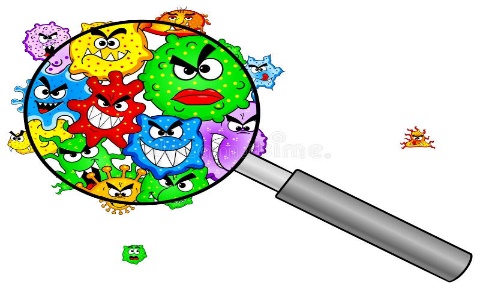 Путь передачи инфекции преимущественно - воздушно-капельный при разговоре, кашле, чихании. При кашле или чихании вирус в воздухе распространяется на расстоянии несколько метров. Существует вероятность контактной передачи вируса через предметы обихода, детские игрушки, посуду, белье.  Симптомы гриппа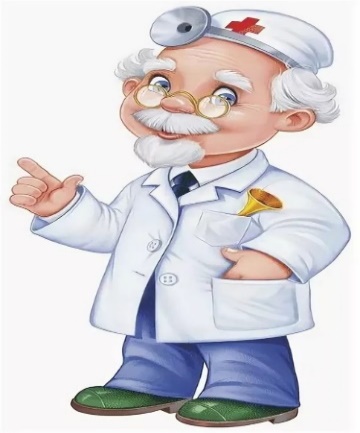 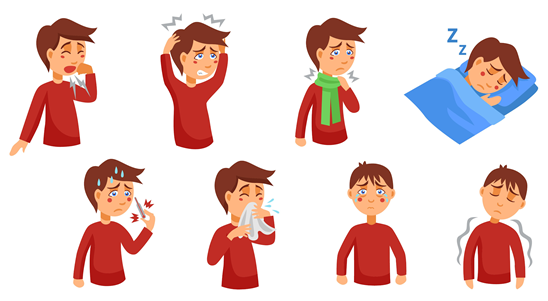 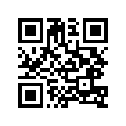 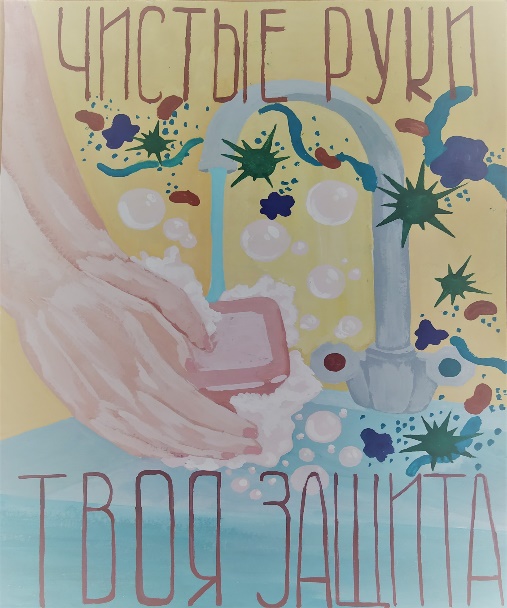 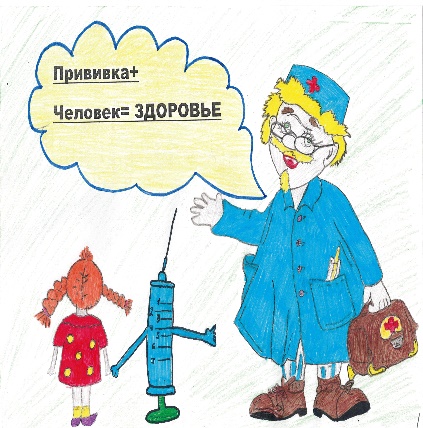 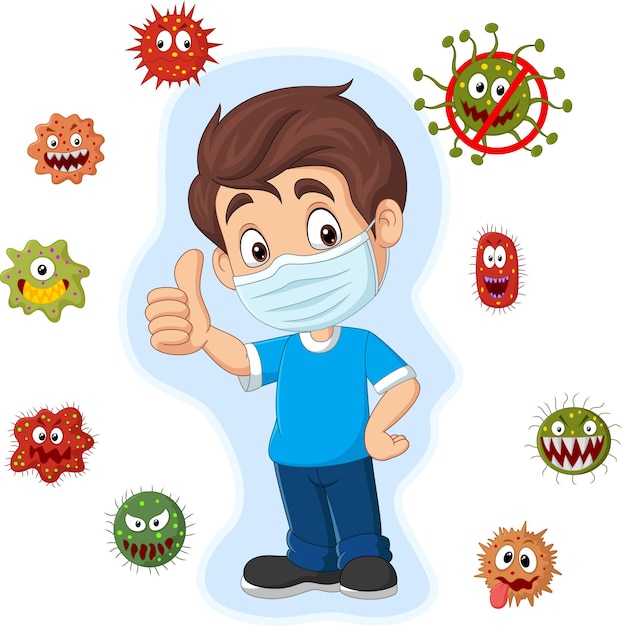 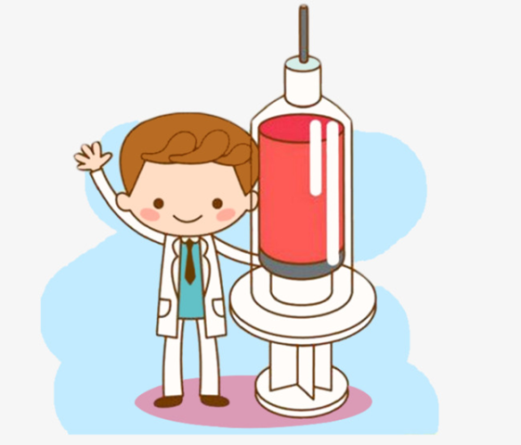 